Name……………Date: …………...Personal PresentationPart A:With the following word box complete the following information about a personal presentation27 – Alicia – brother – Barcelona – dancing – time – Spanish - workHello, I’m _____ and I’m ____ years old. I’m ________, I live in _________ with my parents and my _______, I have a little cat, I ______ in a travel agency as a business analyst. I like _________ and swimming in my free _______. What I like the most is to walk around in the countryside. I really hate to get up late, because I think it’s better not to waste time!Part B:Then record an audio in which you build your own personal presentationyou should paste the audio link into the documentto build your personal presentation answer the following questions: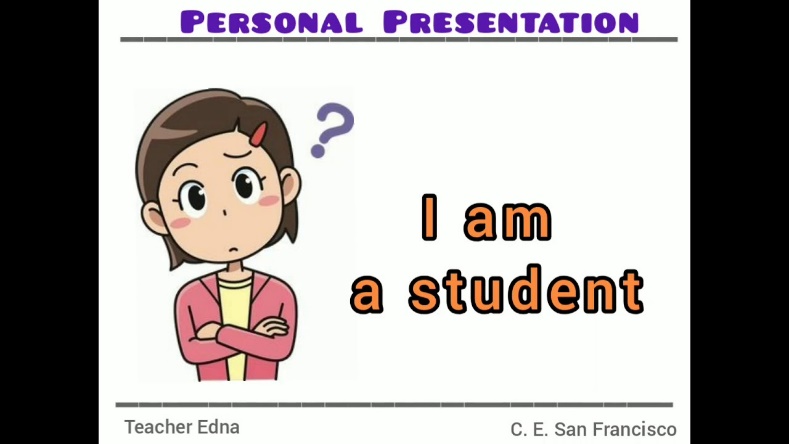 What is your nationality? How old are you? With whom you live? Do you like animals?